Algebra 1 Chapter 5 Study GuideFind the domain and range of each relation.Evaluate for the given variable.  for x = -1
  for x = 3
  for x = -2
   for x = 4
   for x = -5
  for x = 4Solve the following story problems.A certain bounce house place charges $100 for bounce house rental, regardless of how long you want it, and an additional $50 for each hour you rent it. The rule   represents the relationship between the number of hours h and the total cost of the rental c. What is the charge for 1 hour? 5 hours?
Phone companies used to charge everyone for every text message they sent or received. The plan would cost $25 a month, regardless of how many messages you had, and would cost an additional $0.10 per text message. The rule   represent the relationship between the number of messages m and the total cost of the cell phone plan c. What is the charge after 50 text messages? After 250 text messages?
A car salesman is paid a monthly salary of $700, regardless of how much he sold, and an additional 5% in commission for each car he sells. The rule  represents the relationship between the sales of cars sold c and his paycheck p. How much would his paycheck be if he sold $50,000 in cars that month? What if he sold $75,000?
Graph the function.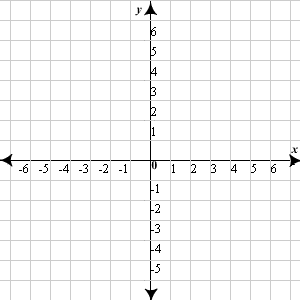 Write a function rule for the table.Write a function rule for each situation.the total cost c(p) of p pencils if each pencil costs $0.10.the total you get paid p(h) for h hours if you get paid $8 per hour.the total cost c(y) of y ounces of frozen yogurt if each ounce costs $0.49.Write a rule to describe the function. Then use it to answer the question.A car travels at a rate of 55 miles per hour. How far will the car travel in 4 hours?You fill a rectangular pool at a rate of 100 gallons per minute. How many gallons will be in the pool after 30 minutes?Mrs. Lund uses a dry erase marker for 4 days before throwing it out. How many markers will she go through in 180 days?Find the constant of variation k for the direct variation.4x = -6y3x+5y=07x = -y5x + 6y = 0Write an equation of the direct variation that includes the given point.(7, 19)(3, -2)(9, -12)(-4, 7)Find the second, fifth, and ninth term of each sequence.Age of PersonBooks Read6542363729372917xy5150453931273124xy91213162023-12XY2-83-124-165-20XY3-124-165-206-24XY525630735840XY13253749XY36475869XY374859610